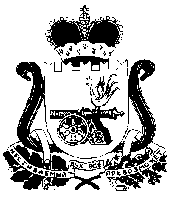 АДМИНИСТРАЦИЯ ШАТАЛОВСКОГО СЕЛЬСКОГО ПОСЕЛЕНИЯ ПОЧИНКОВСКОГО РАЙОНА СМОЛЕНСКОЙ ОБЛАСТИРАСПОРЯЖЕНИЕот 21 января 2020г.                                                                              № 18 д.ШаталовоО     назначении ответственных лиц за работоспособностью системы оповещения и контроля запуска сирен  в местах их установки. В целях обеспечения  контроля  за работоспособностью системы оповещения по запуску  сирен  в местах их установки назначить ответственных лиц по следующим населенным пунктам:1)д.Шаталово – Королев Геннадий Иванович (89002207356)Глава муниципального образованияШаталовского сельского поселенияПочинковского района Смоленской области                              Е.А.Зыкова        Приложение 1Порядок действий лиц назначенных ответственными за запуском  электрических сирен системы оповещения:1.Находится в зоне оповещения.2. При запуске электрической сирены  зафиксировать время.3. Произвести доклад в ЕЕДС МО по телефону 8(448149) 4-24-01.